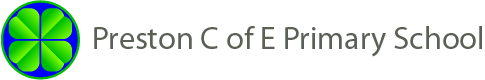 PARENTAL CONSENT FOR LOCAL VISITSName of child:……………………………………………………………I give permission for my child to participate in visits to locations within the village.I understand that:These visits will not involve use of transport.These visits will be closely supervised with the ratio of adults to children in line with or above Local Authority guidelines.These visits will have been fully risk assessed.I will be notified of such a visit in advance of it taking place.Signature of Parent/ Guardian ……………………………………………….Date:…………………………………………